MODÈLE DE CODE DE CIVILITÉ EN MILIEU DE TRAVAILLe code de civilité du CPE/BC est une référence pour orienter les relations dans notre milieu de travail. Il énonce les attitudes et comportements associés au savoir-être encouragés et attendus pour maintenir un milieu de travail respectueux, harmonieux et efficace. Toutes les employées, parents, familles, membres du conseil d’administration et collaborateurs s’engagent à respecter ce code dans leurs interactions reliées aux activités internes et externes au CPE/BC et à le promouvoir quotidiennement. Au CPE-BC, nous valorisons le respect, la politesse, la courtoisie, la collaboration et la bienveillance dans nos relations avec autrui.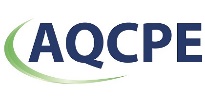 Il est à noter que ce modèle de Code de civilité en milieu de travail est soumis à titre informatif seulement. Il doit être adapté, modifié et personnalisé pour représenter les besoins particuliers de chaque organisation et les valeurs du milieu. Inspiré du modèle de conduite de l’Ordre des conseillers en ressources humaines agréés (CRHA).AGIR AVEC RESPECT AU CPE, C’EST…AGIR AVEC RESPECT AU CPE, C’EST ÉVITER…Faire preuve de professionnalisme, de courtoisie et de politesse Respecter les opinions des autres Respecter ses collaborateurs  Considérer le travail des autres De répandre, alimenter ou colporter des rumeurs ou fausses informations à l’égard des autresDe poser des jugements à l’égard des autres ou de leur travailDe s’attribuer la réalisation du travail d’un autreAGIR AVEC POLITESSE AU CPE, C’EST…AGIR AVEC POLITESSE AU CPE, C’EST ÉVITER…Dire bonjourÊtre ponctuelAdopter un ton de communication agréableD’ignorer une personne qui dit bonjourD’être en retard sans prévenirD’utiliser un langage et un ton inappropriésAGIR AVEC COURTOISIE AU CPE, C’EST…AGIR AVEC COURTOISIE AU CPE, C’EST ÉVITER…S’excuser ou reconnaitre ses erreursRemercier ses collaborateursS’assurer que notre interlocuteur a bien compris notre message et reformuler au besoin De na pas se remettre en questionDe faire des commentaires négatifs et désobligeants à l’égard de l’autreDe communiquer intentionnellement de mauvaises informations COLLABORER AU CPE, C’EST…COLLABORER AU CPE, C’EST ÉVITER…Travailler en équipe dans un esprit de collaborationS’engager dans les activités communes, dans une perspective d’amélioration de la qualité éducativeÉchanger des idées et des informations avec ses collègues et les collaborateurs   De s’exclure, de s’isoler et d’être en compétitionD’avoir une attitude individualisteDe créer des conflits avec les collègues et les collaborateursAGIR AVEC BIENVEILLANCE AU CPE, C’EST…AGIR AVEC BIENVEILLANCE AU CPE, C’EST ÉVITER…Encourager les autres à exprimer librement leurs points de vue et idéesValoriser le travail ou le soutien des collaborateursProposer son soutien et son aide aux collèguesDémontrer une écoute active envers les autres De ne pas être en mesure de laisser les autres d’exprimer librement et avoir leurs opinionsDe dénigrer le travail des autresD’être indisponible pour soutenir et aider les collèguesDe ne pas écouter l’autre 